                                                                                                                            Проект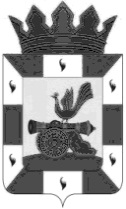 АДМИНИСТРАЦИЯ МУНИЦИПАЛЬНОГО ОБРАЗОВАНИЯ«СМОЛЕНСКИЙ РАЙОН» СМОЛЕНСКОЙ ОБЛАСТИП О С Т А Н О В Л Е Н И Еот   _________   № _______О внесении изменений в муниципальную программу «Создание условий для эффективного управления муниципальными финансами» на 2017 - 2019 годы, утвержденную постановлением Администрациимуниципального образования «Смоленский район»Смоленской области от  24. 11.2016 № 1315В соответствии со ст. 179 Бюджетного кодекса Российской Федерации, в целях повышения эффективности и рационального использования средств бюджета муниципального образования «Смоленский район» Смоленской области АДМИНИСТРАЦИЯ МУНИЦИПАЛЬНОГО ОБРАЗОВАНИЯ «СМОЛЕНСКИЙ РАЙОН» СМОЛЕНСКОЙ ОБЛАСТИ ПОСТАНОВЛЯЕТ:         1. Внести в муниципальную программу «Создание условий для эффективного управления муниципальными финансами» на 2017 - 2019 годы, утвержденную постановлением Администрации муниципального образования «Смоленский район» Смоленской области от 24.11.2016 № 1315 следующие изменения:1.1. В паспорте программы  графу  «Объемы бюджетных ассигнований и источники финансирования муниципальной программы» изложить в новой редакции:1.2. Раздел 7 « Обоснование ресурсного обеспечения муниципальной программы» изложить в новой редакции:«7. Обоснование ресурсного обеспечения муниципальной программыФинансовые ресурсы, необходимые для реализации муниципальной программы в 2017-2019 годах приведены в соответствие с объемами бюджетных ассигнований, предусмотренных Решением Смоленской районной Думы «О проекте бюджета муниципального образования «Смоленский район» Смоленской области на 2018 год и плановый период 2019 и 2020 годов».Прогноз общего объема финансового обеспечения реализации муниципальной программы за весь период ее реализации составляет 149 777,9 тыс. руб., в том числе за счет средств областного бюджета 145 470,1  тыс. руб., за счет средств бюджета Смоленского района 4 307,8  тыс. руб.»           1.3. Приложение № 1 к муниципальной программе «Создание условий для эффективного  управления муниципальными финансами» на 2018 - 2020 годы  изложить в новой редакции согласно приложению . 	  2. Контроль за исполнением настоящего постановления оставляю за собой. Глава муниципального  образования                                      «Смоленский район» Смоленской области                                    О.Н. Павлюченкова                                                                                                                                   Объемы бюджетных ассигнований и источники финансирования муниципальной программыОбъем бюджетных ассигнований на реализацию муниципальной программы составляет 149 777,9 тыс. руб., в том числе по годам:2018 год – 49 469,1 тыс. руб.2019 год – 49 972,6 тыс. руб.2020 год – 50 336,2 тыс. руб.В том числе за счет областного бюджета 145 470,1  тыс. руб. в том числе по годам:2018 год – 48 035,8 тыс. руб.2019 год – 48 536,2 тыс. руб.2020 год -  48 898,1 тыс. руб.В том числе за счет местного бюджета 4 307,8  тыс. руб. в том числе по годам:2018 год -   1 433,3 тыс. руб.2019 год –  1436,4 тыс. руб.2020 год -   1438,1 тыс. руб.         